KERJASAMA PENGURUS BESAR FEDERASI OLAHRAGA KARATE-DO INDONESIA DENGAN JAPAN KARATE-DO FEDERATION DALAM UPAYA MENINGKATKAN PRESTASI TIM NASIONAL KARATE INDONESIAINDONESIA KARATE-DO FEDERATION COOPERATE WITH JAPAN KARATE-DO FEDERATION IN AN EFFORT TO IMPROVE THE PERFORMANCE OF THE INDONESIA KARATE NATIONAL TEAMSKRIPSI Diajukan untuk Memenuhi Salah satu syarat Dalam MenempuhUjian Sarjana Program Strata -1 pada Jurusan Hubungan Internasional Oleh :Vega MegiantaryNIM. 142030247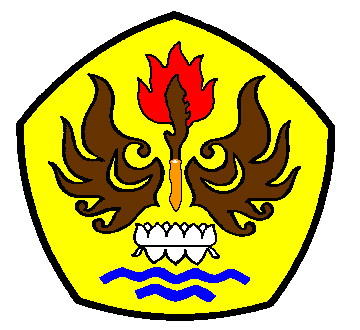 FAKULTAS ILMU SOSIAL DAN ILMU POLITIKUNIVERSITAS PASUNDANBANDUNG2018 